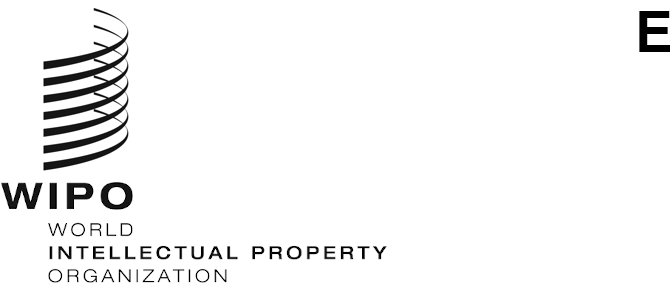 PCT/CTC/31/3ORIGINAL: EnglishDATE: October 8, 2020Patent Cooperation Treaty (PCT)
Committee for Technical CooperationThirty-First Session
Geneva, October 5 to 8, 2020Summary by the ChairAgenda Item 1:  Opening of the sessionMr. Daren Tang, Director General of WIPO, opened the session, together with the thirteenth session of the PCT Working Group, and welcomed the participants.  Mr. Michael Richardson (WIPO) acted as Secretary to both meetings.Agenda Item 2:  Election of a Chair and two Vice-ChairsThe Committee unanimously elected Ms. Dong Cheng (China) as Chair and Ms. Rekha Vijayam (India) and Mr. Charles Pearson (United States of America) as Vice-Chairs for both meetings.Agenda Item 3:  Adoption of the agendaThe Committee adopted the revised draft agenda as proposed in document PCT/CTC/31/1 Prov.2.Agenda Item 4:  Advice to the Assembly of the PCT Union on the proposed appointment of the Eurasian Patent Office (EAPO) as an International Searching and Preliminary Examining Authority under the PCTDiscussions were based on document PCT/CTC/31/2 Rev.The Committee unanimously agreed to recommend to the Assembly of the PCT Union that the Eurasian Patent Office be appointed as an International Searching and Preliminary Examining Authority under the PCT.Agenda Item 5:  Summary by the ChairThe Committee noted this summary, established under the responsibility of the Chair, and agreed to make it available to the Assembly of the PCT Union as a record of the advice given under agenda item 4.The Committee noted that the Secretariat would circulate a draft report of the session after the meeting for adoption by correspondence.Agenda ITem 6:  Closing of the sessionThe Chair closed the session on October 8, 2020.[End of document]